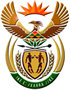 DEPARTMENT: PUBLIC ENTERPRISESREPUBLIC OF SOUTH AFRICANATIONAL ASSEMBLYQUESTION FOR WRITTEN REPLYQUESTION NO.: 1962QUESTION:1962.	Ms O M C Maotwe (EFF) to ask the Minister of Public Enterprises:What steps has he taken against the Chief Executive Officer at Transnet Engineering who refused to sign a revenue-generating project contract for building wagons for the Mozambique railway company, Caminhos de Ferro de Moçambique (CFM)? NW2195EREPLY:According to the information received from Transnet:	We have not been provided with sufficient information to respond.   The member is, therefore, requested to provide more precise information on the project, including the wagon type and year of contracting. 